QUIÉNES SON Y QUÉ HACEN LOS VOLUNTARIOS“Las Comunidades de Aprendizaje tienen la participaciónactiva de muchas personas que contribuyen, con su tiempo ysu voluntad, para llevar a cabo las Actuaciones Educativas deÉxito y convertir los sueños en realidad”. (Sánchez Aroca, “LaVerneda Sant Martí: A school where people dare to dream”.Harvard Educational Review, 69 (3), 320-335).ACTUACIÓN DE ÉXITO PRINCIPAL              FUNCIÓN DEL VOLUNTARIOFUNCIONES Y ATRIBUCIONES DE LOS VOLUNTARIOSLos voluntarios están involucrados en una gran variedad de tareas, que van desde apoyar el trabajo de los alumnos en los Grupos Interactivos y Bibliotecas Tutorizadas, hasta participar de Comisiones Mixtas. Ellos no reemplazan a los profesores u otras personas responsables por las diferentes áreas; son elementos que agregan calidad al suministrar más ayuda y potenciar las diversas interacciones, con el objetivo de mejorar el proceso de enseñanza y aprendizaje.Lo más importante para ser unvoluntario es tener la esperanzay el deseo de que todos los niñosy todas las niñas tengan la mejoreducación posible.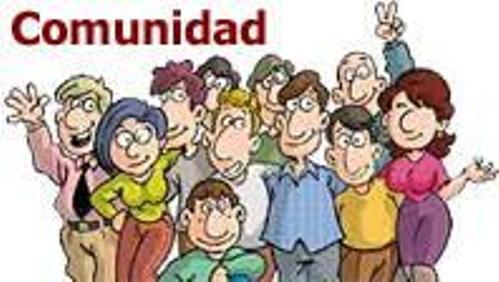 de AprendizajeEscuela N° 4647 Dr. Mariano Boedo